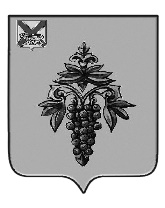 УПРАВЛЕНИЕ ОБРАЗОВАНИЯАДМИНИСТРАЦИИ ЧУГУЕВСКОГОМУНИЦИПАЛЬНОГО ОКРУГАПРИМОРСКОГО КРАЯПРИКАЗ 05.05.2022 г.                                      с. Чугуевка                                                 № 81 – АО приемке оздоровительных лагерей с дневным пребыванием детейВ соответствии с постановлением администрации Чугуевского муниципального округа от 25 апреля 2022 года № 352 «О мерах по организации отдыха, оздоровления и занятости  детей в каникулярное время 2022 году», решением районной межведомственной комиссии по организации отдыха детей в каникулярное время (протокол №1, от 05 мая 2022 года)ПРИКАЗЫВАЮ:Провести в период с 16 по 20 мая 2022 года приемку оздоровительных лагерей с дневным пребыванием детей, организованных на базе образовательных организаций согласно графику приемки (приложение № 1).Утвердить акт приемки оздоровительных лагерей с дневным пребыванием детей (приложение № 2).Утвердить состав комиссии по приемке оздоровительных лагерей с дневным пребыванием детей (приложение № 3).4. Начальнику гаража административно – хозяйственного отдела муниципального казенного учреждения «Центр обслуживания образовательных учреждений» - Фроленко А.И. организовать мероприятия по организации подвоза комиссии по приемке оздоровительных лагерей с дневным пребыванием детей на базе образовательных организаций.5.   Контроль за исполнением настоящего приказа оставляю за собой.Заместитель главы администрации - начальник управления образования                                                                        В.С.ОлегПриложение № 1к приказу управления образования администрации Чугуевского муниципального округаот 05.05.2022 года № 81 -А                                                             График приемки оздоровительных лагерей с дневным пребыванием детей на базе образовательных организаций в летнее каникулярное время 2022 годаПриложение № 2к приказу управления образования администрации Чугуевского муниципального округаот 05.05.2022 года № 81- ААКТПРИЕМКИ ОЗДОРОВИТЕЛЬНОГО УЧРЕЖДЕНИЯ С ДНЕВНЫМ ПРЕБЫВАНИЕМ ДЕТЕЙот «____»__________________________2022 г.Организация (наименование,адрес)_______________________________________________________________________________________________________________________________________________________________________________________________Комиссия в составе:Олег В.С. – заместитель главы администрации Чугуевского муниципального округа - начальник управления образования, председатель комиссии;            Зломнова Л.А. – главный специалист по государственному управлению охраны труда на территории Чугуевского муниципального округа;Кузакова И.В.- председатель райкома профсоюза работников образования Чугуевского муниципального округа (по согласованию);Шарова С.В.- ведущий специалист управления образования администрации Чугуевского муниципального округа;произвела приемку оздоровительного учреждения_____________________________________________________________________________________________________Оздоровительное учреждение расположено (адрес)___________________________________________________________________________________________________Вместимость в смену____________________________________________________Режим работы: ____________________________________________________________Количество смен________________________________________________________Спальные помещения располагаются в ____________________________________Количество мест в спальных комнатах_________ площадь в кв. м. на одного ребенка_________________________________________________________________________Наличие и готовность к эксплуатации основных и вспомогательных помещений (состав, площадь, состояние готовности) ____________________________________________________________________________________________________________________________________________________________________________________________________________________________________________________________________________________________Состояние и готовность к работе источников водоснабжения и канализации_____________________________________________________________________________________________________________________________________________________________________________________________________________________Помещения медицинского назначения (состав, площадь, состояние готовности)_____________________________________________________________________наличие медицинского оборудования________________ аптечка________________Пищеблок. Число мест в обеденном зале______ площадью на одно посадочное место ___________обеспеченность мебелью_____________ , наличие   подводки горячей и холодной воды ко всем моечным ваннам, раковинам_______________,наличие электрокипятильников____________, обеспеченность пищеблока инвентарем, оборудованием, посудой__________________, наличие и исправность холодильного и технологического оборудования_________________________________________________________________________________________________________________________________________________________________________________________________________________________________________________________________________________готовность пищеблока к эксплуатации ____________________условия хранения продуктов (скоропортящихся, сухих овощей)_________________________________готовность их к эксплуатации______________________________________________Состояние территории оздоровительного учреждения _________________________________________________________________________________________________________________________________________________________________________________________________________________________________________________________________________Сооружения для занятий физкультурой и спортом, их оборудование (перечень, количество)______________________________________________________________________________________________________________________________________________________________________________________________________________________________________________________________________________________________________________________________________________ Наличие бассейна или водоема, организация купания в соответствии с требованиями санитарных правил ________________________________________Наличие и состояние игрового оборудования ___________________________________________________________________________________________________________________________________________________________________________________________________________________________________________________________________________________________________________________________________________________________________ Обеспеченность жестким инвентарем______________________________________ мягким инвентарем  ________________________________________________________санитарной одеждой  _______________________________________________________наличие моющих и  дезинфицирующих средств  ________________________________Укомплектованность штата (количество):педагогов – воспитателей ___________________________________________________инструкторов по физической культуре и плаванью ______________________________административно- хозяйственного и обслуживающего персонала  _________________ персонала пищеблока (повара, посудомойки, кухонные работники) ________________медицинского персонала (врач, медицинская сестра) ____________________________ __________________________________________________________________________Наличие договора о вывозе пищевых отходов, мусора (дата заключения, наименование организации) ______________________________________________ Заключение комиссии _____________________________________________________________________________________________________________________________________________________________________________________________________________________________________________________________________________________________________________________________________________________________________________________________________________________________________ ПОДПИСИ КОМИССИИ:                                  «___» мая 2022 г.  _______________  Олег В.С.                                              «___» мая 2022 г.  _______________ Шарова С.В.                                 «___» мая 2022 г.  ________________Зломнова Л.А.                                 «___» мая 2022 г.  ________________Котельникова Н.А.                                 «___» мая 2022 г.  _______________  Кузакова И.В.Приложение № 3к приказу управления образования администрации Чугуевского муниципального округаот 05.05.2022 года № 81 - АСостав комиссиипо приемке оздоровительных лагерей с дневным пребыванием детейОлег В.С. - заместитель главы администрации Чугуевского муниципального округа - начальник управления образования, председатель комиссии. Члены комиссии:Шарова С.В.- ведущий специалист управления образования администрации Чугуевского муниципального округа;Зломнова Л.А. – главный специалист 1 разряда по государственному управлению охраны труда на территории Чугуевского муниципального округа;Котельникова Н.А. – методист методического отдела МКУ «Центр обслуживания образовательных организаций»;Кузакова И.В.- председатель райкома профсоюза работников образования Чугуевского муниципального округа (по согласованию);№п\пДата приемкиВремя приемкиНаименованиеобразовательнойорганизацииНазвание лагеряАдрес116.05.2022 г.09-00МБОУ СОШ № 2 с. Чугуевка«Солнышко»692621 с.Чугуевка, ул . Комарова, 50а т. 22-5-02116.05.2022 г.11-00МКОУ СОШ № 8 с. Уборка«Солнышко»692610 с.Уборка, ул. Советская, 29,   т. 29-7-61116.05.2022 г.12-00МКОУ СОШ № 4 с. Кокшаровка«Улыбка»692616 с.Кокшаровка, ул.Советская, 10, т.31-6-47116.05.2022 г.14-00МКОУ СОШ № 6 с. Самарка«Солнышко»692618 с.Самарка, ул.Калинина, 41, т. 53-3-38217.05.2022 г.09-00МКОУ СОШ №15 с. Соколовка«Солнышко»692601 с. Соколовка, ул. Советская, 90, т. 55-1-16217.05.2022 г.10-00МКОУ СОШ № 3с. Булыга-Фадеево«Романтик»692603 с. Булыга-Фадеево, ул. Ленинская, 51 т.56-3-90217.05.2022 г.11-30МКОУ СОШ № 11 с. Верхняя Бреевка «Улыбка»692605 с. Верхняя Бреевка, ул. Центральная, 2 А, т. 63-1-47217.05.2022 г.14-30МКОУ ООШ № 20 с. Березовка«Березовые рощи»692604 с. Березовка ул. Рокоссовского, 23 т.8(42372)23490318.05.2022 г.09-00МКОУ СОШ № 7с. Новомихайловка«Радуга»692607 с. Новомихайловка, ул.Советская, 35, т. 29-3-23318.05.2022 г.10-00МКОУ СОШ № 9 с. Каменка«Солнышко»692608 с. Каменка, ул. Магистральная, 29, т. 29-1-42318.05.2022 г.12-00МКОУ ООШ № 22 с. Изюбриный«Радуга»692611, с.Изюбриный, ул. Лесная, д.25,   т.67-1-12318.05.2022 г.13-30МКОУ СОШ № 14 с. Ленино«Улыбка»692623 с.Ленино, ул. Школьная, 1,  т. 65-1-19318.05.2022 г.15-00МКОУ СОШ № 5 с. Шумный«Таежник»692613 с. Шумный, ул. Арсеньевская, 7 т.51-5-33419.05.2022 г.09-00МБОУ НОШ № 25 с. Чугуевка«Лукоморье»692623 с.Чугуевка, ул. 50 лет Октября, 161, т. 21-1-35419.05.2022 г.10-00МКОУ СОШ им. А.А. Фадеева         с. Чугуевка«Алые паруса»692623 с.Чугуевка, ул. Комсомольская, 33, т.22-1-01419.05.2022 г.11-00МБУ ДО «Детско-юношеский центр» с.Чугуевка«Бригантина»692623 с.Чугуевка, ул. 50 лет Октября, д.1912, т.21-4-05419.05.2022 г.12-30МКОУ ООШ № 21 с. Пшеницыно«Улыбка»692602 с. Пшеницыно,ул. Колхозная, 24 т. 61-5-18419.05.2022 г.14-00МКОУ СОШ № 10 с. Цветковка«Синегорье»692623 с. Цветковка, ул. Советская. 12, т. 62-4-18